Meeting opened at 2 pm.Meeting closed at 3 pm.Public SchoolParents & Citizens AssociationCanteen subcommitteeMINUTESMonday 5TH Feb 2018ITEMSMINUTES1.  Introductory Matters1.  Introductory MattersWelcome & Attendance Alison Taylor, Melissa Armer, Nat MeehanApologiesLucy O’Brien, Jess Strachan & Peta SalterMinutes of the previous meetingPrevious minutes OK.2.  Agenda items and Other Business Arising	2.  Agenda items and Other Business Arising	Presidents ReportWill discuss at next meeting how much we are going to hand over to the P&C.Treasury ReportLucy to send report. RosterRoster for Term 1 is looking OK - could use more names on it however.ACTION: Alison to put in newsletter.PurchasingFundraisingNot doing any major fundraisers at this stage as we have Harmony Day coming up on 29/03/18 and the sports carnival.Harmony day food is as follows: Sushi ( Katfu or tempura prawn) (TO PURCHASE) Beef Tacos (Boats) served with salad Lettuce, tomato & cheese (ALISON DREW)Chicken Curry with rice (yellow curry with sweet potato) (MARK LILLEY)Lasagne (Beef) (MEL ARMER)Spinach and ricotta cannelloni (NAT MEEHAN)Lamington (TO PURCHASE) Cinnamon doughnuts (TO PURCHASE)Mini Pavlova (cream & tropical fruit)  (TO PURCHASE) MiscNext Meeting6TH MARCH 2018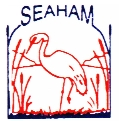 